PROGRAMA BRASILEIRO DE ELIMINAÇÃO DOS HCFCs (PBH) DETALHAMENTO DAS PROPOSTAS PARA DIVULGAÇÃO DAS ATIVIDADES E RESULTADOS DOS PROJETOS DECORRENTES DA IMPLEMENTAÇÃO DO PROTOCOLO DE MONTREAL NO BRASILBrasília, março/2020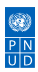 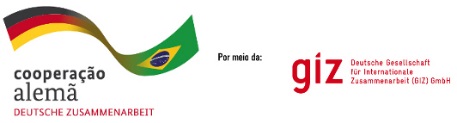 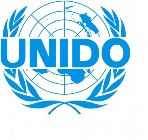 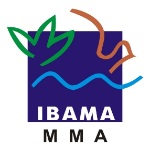 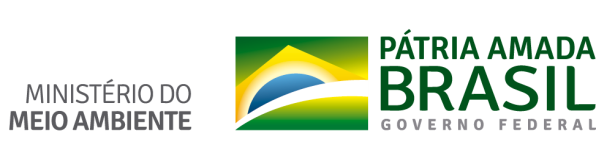 SUMÁRIO1. Introdução............................................................................................................... 32. Material Audiovisual................................................................................................ 42.1. Vídeo informativos..................................................................................... 42.1.1 PNUD............................................................................................ 52.1.2 GIZ................................................................................................ 62.1.3 UNIDO .......................................................................................... 83. Boletins informativos............................................................................................... 94. Cobertura e divulgação de eventos......................................................................... 9IntroduçãoO presente relatório tem o objetivo de detalhar as propostas de material impresso e audiovisual para divulgação das atividades e resultados dos projetos decorrentes da implementação do Protocolo de Montreal no Brasil, coordenadas pelo Ministério do Meio Ambiente (MMA) e executados pelas agências implementadoras definidas no âmbito do Programa Brasileiro de Eliminação dos HCFCs (PBH).As propostas seguem as atividades definidas no Plano de Comunicação aprovado pelo MMA, pelo Programa das Nações Unidas para o Desenvolvimento (PNUD) e suas contrapartes. Além disso, as atividades seguem a Estratégia de Comunicação a Longo Prazo, aprovada previamente pelos órgãos envolvidos. Conforme a referida Estratégia, a prioridade do ano de 2020 será a produção e divulgação de conteúdo audiovisual, em especial vídeos informativos, por esta ter se mostrado uma ferramenta eficiente para a disseminação das informações referentes aos projetos e para a sensibilização do público em relação ao apoio fornecido ao setor privado para a transição tecnológica em direção ao uso de substâncias que não causam impactos à Camada de Ozônio. Neste documento, as ações propostas estarão divididas de acordo com cada uma das agências implementadoras: PNUD, Organização das Nações Unidas para o Desenvolvimento Industrial (UNIDO) e Cooperação Técnica Alemã para o Desenvolvimento Sustentável, por meio da Deutsche Gesellschaft für Internationale Zusammenarbeit (GIZ) GmbH.Material audiovisualCom potencial de alcance do público especializado e leigo, o conteúdo audiovisual é considerado uma ferramenta importante devido ao caráter técnico do tema, que muitas vezes exige conhecimento específico. Nesse sentido, vídeos informativos constituem importante ferramenta que permite ao público ter maior facilidade em compreender o tema em questão.Além disso, o desenvolvimento de material audiovisual é importante para dar continuidade à construção do banco de imagens e vídeos sobre os projetos implementados no âmbito do Protocolo de Montreal no Brasil, que servirão para ilustrar publicações, textos e reportagens sobre os temas tratados. Os vídeos deverão ser divulgados pelo canal oficial do Youtube do Protocolo de Montreal no Brasil e também pelos sites e redes sociais dos parceiros para implementação dos projetos do Protocolo de Montreal no Brasil. 2.1. Vídeos informativosA produção de vídeos informativos seguirá a rotina padrão das atividades de comunicação desenvolvidas no âmbito do PBH. As propostas serão submetidas à equipe do MMA, que avaliará a pertinência da atividade, assim como o roteiro de coleta de imagens, gravação e edição dos vídeos. As atividades serão desenvolvidas em conjunto com as agências implementadoras do projeto.2.1.1. PNUDA realização de um novo vídeo relacionado ao Projeto para o Setor de Manufatura de Espumas de Poliuretano será proposta em conjunto com o MMA e o PNUD. Após o vídeo sobre a eliminação do uso do HCFC-141b no setor de espumas, publicado em 10 de outubro de 2019, considera-se importante a realização de novo vídeo com ampliação de depoimentos dos beneficiários da iniciativa, em decorrência do encerramento da Etapa 1.O mecanismo para captura de imagens e editoração do vídeo está sendo avaliado pelo PNUD que irá, ainda em março, definir, juntamente com o MMA a pertinência de utilizar o mecanismo. Outros dois vídeos publicados anteriormente passarão por nova edição para redução do tempo de duração. O vídeo anterior sobre a eliminação do HCFC-141b, publicado em outubro de 2019, deverá ser reduzido para aproximadamente 3 minutos e o vídeo anterior sobre o funcionamento do PBH, publicado em 2016 pelo canal do PNUD Brasil no Youtube, também será reduzido para aproximadamente 3 minutos.Os roteiros de edição dos três vídeos serão apresentados após o recebimento dos depoimentos das empresas. A previsão é que os três vídeos finais sejam apresentados durante o Seminário de Encerramento da Etapa 1 do PBH, previsto para ocorrer no mês de junho de 2020.Também está prevista a gravação do Seminário de Encerramento da Etapa 1 do PBH e posterior editoração para publicação na página do Protocolo de Montreal. Como parte da estratégia de divulgação do seminário e do Projeto para o setor de espumas, sugere-se a publicação de matéria no Boletim Informativo de Maio / Junho, dando destaque à realização do seminário em 29 ou 30 de junho de 2020. Também, para o Boletim Informativo de Julho / Agosto, sugere-se a publicação de matéria no Boletim Informativo, destacando o encerramento da Etapa 1 e enfatizando a importância da conversão tecnológica das empresa de espumas de PU junto às casas de sistemas ao longo da Etapa 2, Além disso, está prevista a realização de novo vídeo relacionado ao Projeto de Destinação Final de SDOs para marcar o início do processo de incineração. A estimativa é que as imagens sejam coletadas em evento previsto para ocorrer em maio, em São Paulo, com representantes do MMA, PNUD, demais agências implementadoras dos Projetos do Protocolo de Montreal no Brasil, CETESB, Essencis e CRAs. Também para este caso, como estratégia de divulgação do Sistema de Gerenciamento Integrado de SDOs que está sendo estabelecido no âmbito do Projeto, sugere-se a publicação de matéria no Boletim Informativo de Maio / Junho, bem como, a publicação na página do Protocolo de Montreal. 2.1.2. GIZA série “Boas Práticas em Minutos” é a prioridade do material audiovisual elaborado em parceria com a Cooperação Técnica Alemã para o Desenvolvimento Sustentável. As imagens foram coletadas entre outubro e novembro de 2019, em escolas parceiras na realização dos Cursos de Boas Práticas em Sistemas de Ar Condicionado do tipo Janela e Mini-Split.Ao todo, cinco vídeos são propostos para a série e sugere-se que cada um deles seja publicado mensalmente, entre março e julho de 2020. A cada novo vídeo, uma nota informativa deverá ser publicada na página do Protocolo de Montreal e enviada mensalmente como parte integrante dos boletins informativos. O primeiro vídeo encontra-se editado e aprovado e será publicado nos canais mencionados.Cálculo do peso bruto máximo para recolhimento de fluidosLocal: Senai-SP – São Paulo (SP)Data da coleta de imagens: 18/11/19Previsão de publicação: 09/03/2020Processo de brasagem com nitrogênioLocal: IFBA – Salvador (BA)Data da coleta de imagens: 31/10/19Previsão de publicação: 06/03/2020Recolhimento de HCFC-22 de um sistema de ar condicionadoLocal: Senai – Toledo (PR)Data da coleta de imagens: 19/11/19Previsão de publicação: A confirmarVácuo no circuito de ar condicionado do tipo mini-split Local: CTGAS-ER – Natal (RN)Data da coleta de imagens: 01/11/19Previsão de publicação: A confirmarDetecção de vazamentos por hidrogênioLocal: Senai – Várzea Grande (MT)Data da coleta de imagens: 21/11/19Previsão de publicação: A confirmarTambém existe a previsão de dar continuidade à série “Capacitação em foco: depoimentos de treinandos e treinadores”. A previsão é que novos personagens sejam identificados pela equipe da GIZ ao longo de 2020 para que, após aprovação por parte do MMA, sejam definidos roteiros e data de coleta de imagens, a partir do segundo semestre de 2020. 	2.1.3. UNIDOResponsável pela implementação do Projeto para o Setor de Manufatura de Equipamentos de Refrigeração e Ar Condicionado, a UNIDO apresentou como prioridade a elaboração de vídeo sobre as iniciativas desenvolvidas com pequenas, médias e grandes empresas para o desenvolvimento de novas tecnologias de refrigeração. A previsão é que o referido vídeo seja lançado no primeiro semestre de 2020, para ser utilizado no workshop para empresas do setor de refrigeração que será realizado em São Paulo (SP). Posteriormente, o vídeo deverá ser publicado no canal do Youtube do Protocolo de Montreal no Brasil e divulgado por meio do site e redes sociais de parceiros. O roteiro de captura de imagens já foi parcialmente executado e o restante das atividades de coleta de entrevista e edição será executado conforme o roteiro subsequente:Boletins informativosA comunicação por meio de boletins mensais será continuada no mesmo padrão, com o compilado de notícias relevantes para o setor específico do Protocolo de Montreal.Os boletins informativos serão distribuídos para a mailing list de parceiros e interessados no tema. É importante que a lista esteja atualizada para maior engajamento dos parceiros. Para isso, deve-se eliminar os e-mails que foram alterados e acrescentar os contatos de novos parceiros ou beneficiários dos projetos, além dos novos cadastros de interessados em receber o boletim pela página do Protocolo de Montreal.Cobertura e divulgação de eventosA cobertura de eventos, seminários, treinamentos e outras atividades será realizada sempre que necessário. O trabalho de comunicação a ser desenvolvido nesses eventos deve incluir a cobertura fotográfica e textual para divulgação nos sites dos parceiros e no boletim informativo. A depender do caso, também poderá ser necessária a produção de release para divulgação do evento, material audiovisual, entrevistas e filmagens.No momento, há quatro eventos previstos que poderão requerer as atividades acima mencionadas:Workshop para o setor de refrigeraçãoData: 1º semestre de 2020 (a definir)Local: São Paulo/SPSeminário de Encerramento da Etapa 1 do PBHData: 29 ou 30 de junhoLocal: São PauloFormato: a definir em reunião a ser realizada dia 06 de abrilInício da Operação de Incineração de SDOsData: maio (dia a definir)Local: Planta da Essencis (Taboão da Serra/SP)Formato: a definirDia Internacional para a Preservação da Camada de OzônioData: 16 de setembroLocal e formato: a definir em reunião a ser realizada dia 06 de abrilDataAtividadeLocal26/08/19Gravação na Plotter RacksCuritiba/PR27/08/19Gravação na JJ InstalaçõesMaravilha/SC23/10/19Gravação na Plotter RacksCuritiba/PR24/10/19Gravação na Eletrofrio e CondorCuritiba/PR11/02/20Gravação na AquagelCampinas/SP12/02/20Gravação na Plotter RacksCuritiba/PR05/03/20Gravação no Supermercado BahamasJuiz de Fora/MG06/03/20Gravação no Supermercado BahamasJuiz de Fora/MG20/03/20Apresentação Roteiro de EdiçãoBrasília/DF24-25/03/20Gravação na Refrimate e KlimaPorto Alegre/RS 03/04/20Envio – Primeira Versão do VídeoBrasília/DF06/04/20Reunião – Alterações do VídeoBrasília/DF08/04/20Envio – Segunda Versão do VídeoBrasília/DF09/04/20Aprovação Versão Final (MMA)Brasília/DF13-17/04/20Envio e Aprovação – Empresas EnvolvidasN/A20-21/04/20Eventuais ajustesBrasília/DF23/04/20Apresentação do VídeoSão Paulo/SP